ΕΝΤΥΠΟ ΟΙΚΟΝΟΜΙΚΗΣ ΠΡΟΣΦΟΡΑΣΣΥΝΟΠΤΙΚΟΥ ΔΙΑΓΩΝΙΣΜΟΥΜε το σύστημα επί μέρους ποσοστά έκπτωσης κατά ομάδες τιμώνσύμφωνα με τα οριζόμενα στο άρθρο 95 παρ. 2.(α) του ν. 4412/2016ΕΝΤΥΠΟ ΠΡΟΣΦΟΡΑΣΤης εργοληπτικής επιχείρησης ή κοινοπραξίας εργοληπτικών επιχειρήσεων ……………………………………………………………………………………………………………………………………………………………………………………………………………………………………………………………………………………………………………………………………………………………………………………………………………………………………………………με έδρα τ………………………………οδός ………………………………αριθμ……………………Τ.Κ. …………………Τηλ. …………………….Fax……………………Προς: τον Δήμο Παπάγου – Χολαργού Αφού έλαβα γνώση της Διακήρυξης της Δημοπρασίας του έργου που αναγράφεται στην επικεφαλίδα και των λοιπών στοιχείων Δημοπράτησης, καθώς και των συνθηκών εκτέλεσης του έργου αυτού, υποβάλλω την παρούσα προσφορά και δηλώνω ότι αποδέχομαι πλήρως και χωρίς επιφύλαξη όλα αυτά και αναλαμβάνω την εκτέλεση του έργου με τα ακόλουθα ποσοστά έκπτωσης επί των τιμών του Τιμολογίου Μελέτης και του Προϋπολογισμού Μελέτης.---------------------------Α. ΠΡΟΣΦΟΡΑ ΠΟΣΟΣΤΩΝ ΕΚΠΤΩΣΗΣΕΠΙ ΤΙΜΟΛΟΓΗΜΕΝΩΝ ΕΡΓΑΣΙΩΝ ………………………….(Τόπος και ημερομηνία)Ο Προσφέρων (Ονοματεπώνυμο υπογραφόντων και σφραγίδα εργοληπτικών επιχειρήσεωνB. ΠΡΟΫΠΟΛΟΓΙΣΜΟΣ ΠΡΟΣΦΟΡΑΣ(Για την υποβοήθηση της επιτροπής διαγωνισμού στην κατάταξη των διαγωνιζομένων κατά σειρά μειοδοσίας)ΜΕΣΗ ΕΚΠΤΩΣΗ:        Σσ  - Σπ                             52.121,65 - ΣπΕμ=   ………………….Χ 100 = ……………………………. Χ 100  = …………………..%                               Σσ                                 52.121,65…………………………………………..(Τόπος και ημερομηνία)Ο Προσφέρων 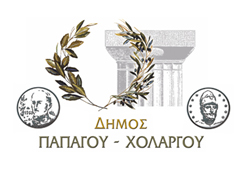 ΤΕΧΝΙΚΗ ΥΠΗΡΕΣΙΑΠΕΡΙΦΕΡΕΙΑ ΑΤΤΙΚΗΣΑ.Μ.: 2019223Κ.Α.Ε.: 15.7331.0042ΠΡ/ΣΜΟΣ: 59.999,84€ +(14.399,96€ Φ.Π.Α 24%)ΤΕΧΝΙΚΗ ΥΠΗΡΕΣΙΑΠΕΡΙΦΕΡΕΙΑ ΑΤΤΙΚΗΣΑ.Μ.: 2019223Κ.Α.Ε.: 15.7331.0042ΠΡ/ΣΜΟΣ: 59.999,84€ +(14.399,96€ Φ.Π.Α 24%)Ομάδες ΕργασιώνΠροσφερόμενη έκπτωση  σε ακέραιες μονάδες (%)Προσφερόμενη έκπτωση  σε ακέραιες μονάδες (%)Ομάδες ΕργασιώνΟλογράφως Αριθμ.Α΄ ΟΙΚΟΔΟΜΙΚΕΣ ΕΡΓΑΣΙΕΣ…………………………………………………..Εα=…………………….ΒΗΛΕΚΤΡΟΜΗΧΑΝΟΛΟΓΙΚΕΣ ΕΡΓΑΣΙΕΣ…………………………………………………..Εβ=…………………….Ομάδα Τιμολογημένων ΕργασιώνΔαπάνη κατά τον Προϋπολογισμό Μελέτης (Ευρώ)Προσφερόμενη έκπτωση (%)Μερική Δαπάνη μετά την έκπτωση σε ευρώΣυνολική Δαπάνη μετά την έκπτωση σε ευρώΑ΄ΟΙΚΟΔΟΜΙΚΕΣ ΕΡΓΑΣΙΕΣ24.554,70Εα=……………………………….ΒΗΛΕΚΤΡΟΜΗΧΑΝΟΛΟΓΙΚΕΣ ΕΡΓΑΣΙΕΣ19.616,19Εβ=……………………………….ΑΘΡΟΙΣΜΑ ΤΙΜΟΛΟΓΗΜΕΝΩΝ ΕΡΓΑΣΙΩΝΣτιμ=ΑΘΡΟΙΣΜΑ ΤΙΜΟΛΟΓΗΜΕΝΩΝ ΕΡΓΑΣΙΩΝΣτιμ=44.170,89Κατά την προσφορά  Σπτιμ=……………………..Γ.Ε & Ο.Ε. 18% Χ Στιμ=Γ.Ε & Ο.Ε. 18% Χ Στιμ=7.950,7618% Χ Σπτιμ=Άθροισμα δαπανών εργασιών κατά τη μελέτη Σσ=Άθροισμα δαπανών εργασιών κατά τη μελέτη Σσ=52.121,65Κατά τη προσφορά Σπ=ΑΠΡΟΒΛΕΠΤΑ 15% :ΑΠΡΟΒΛΕΠΤΑ 15% :7.818,2515% Χ Σπ=Σύνολο 1Σύνολο 159.939,90Π1=Πρόβλεψη αναθεώρησης = Πρόβλεψη αναθεώρησης = 59,94(1-Εμ/100) Χ 59,94=Συνολική Δαπάνη Έργου κατά τη μελέτη(Χωρίς ΦΠΑ)Συνολική Δαπάνη Έργου κατά τη μελέτη(Χωρίς ΦΠΑ)59.999,84Κατά την προσφοράΣΠ=